มาตรการส่งเสริมคุณธรรมและความโปร่งใส  ประจำปีงบประมาณ พ.ศ. 2565องค์การบริหารส่วนตำบลคอนฉิม  อำเภอแวงใหญ่  จังหวัดขอนแก่น****************** ผลการประเมินคุณธรรมและความโปร่งใสในการดำเนินงานขององค์การบริหารส่วนตำบลคอนฉิม ผลการประเมินคุณธรรมและความโปร่งใสในการดำเนินงานขององค์การบริหารส่วนตำบลคอนฉิม โดยภาพรวมได้คะแนนเท่ากับร้อยละ 92.42 คะแนน ระดับผลประเมิน : A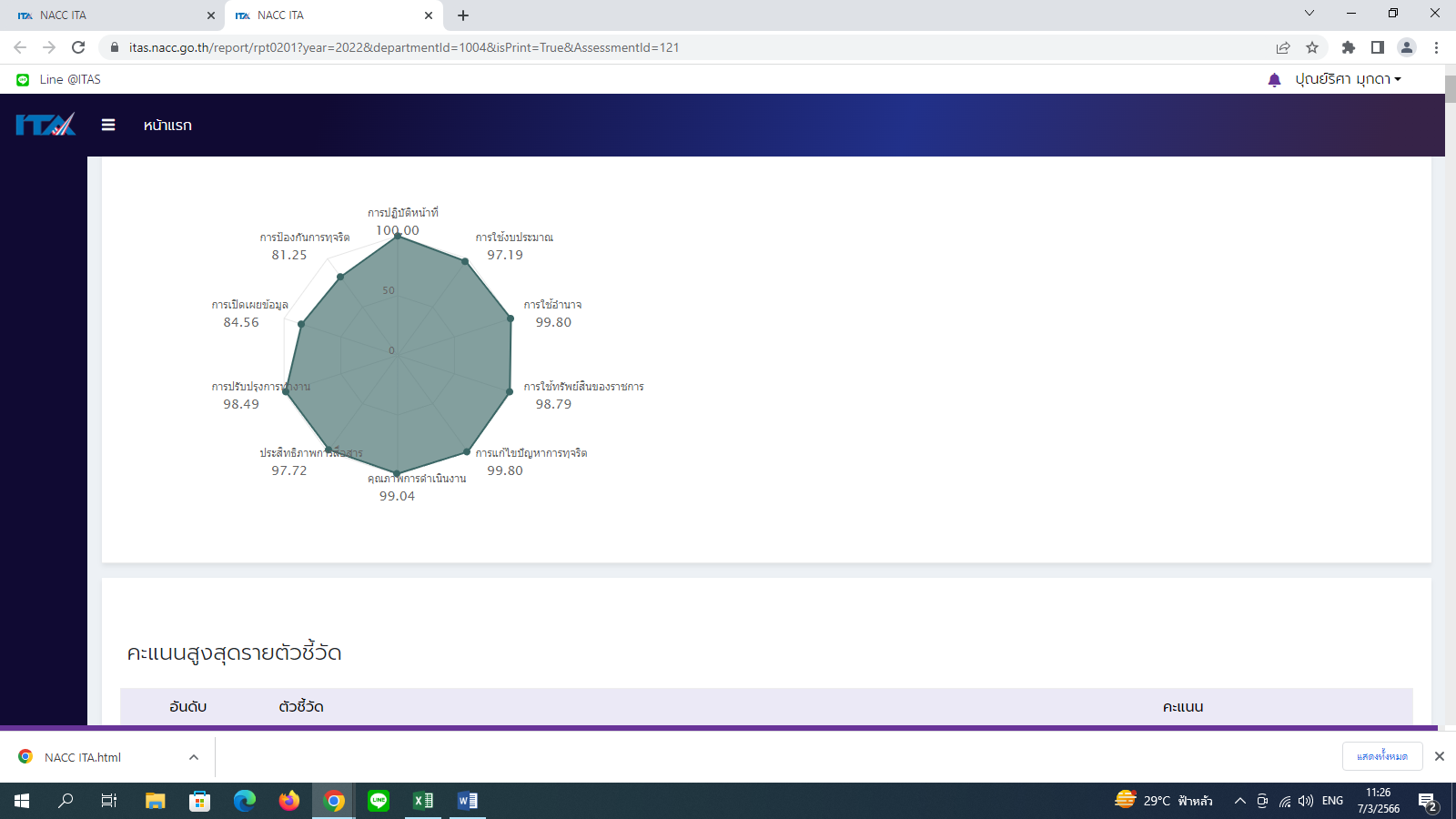 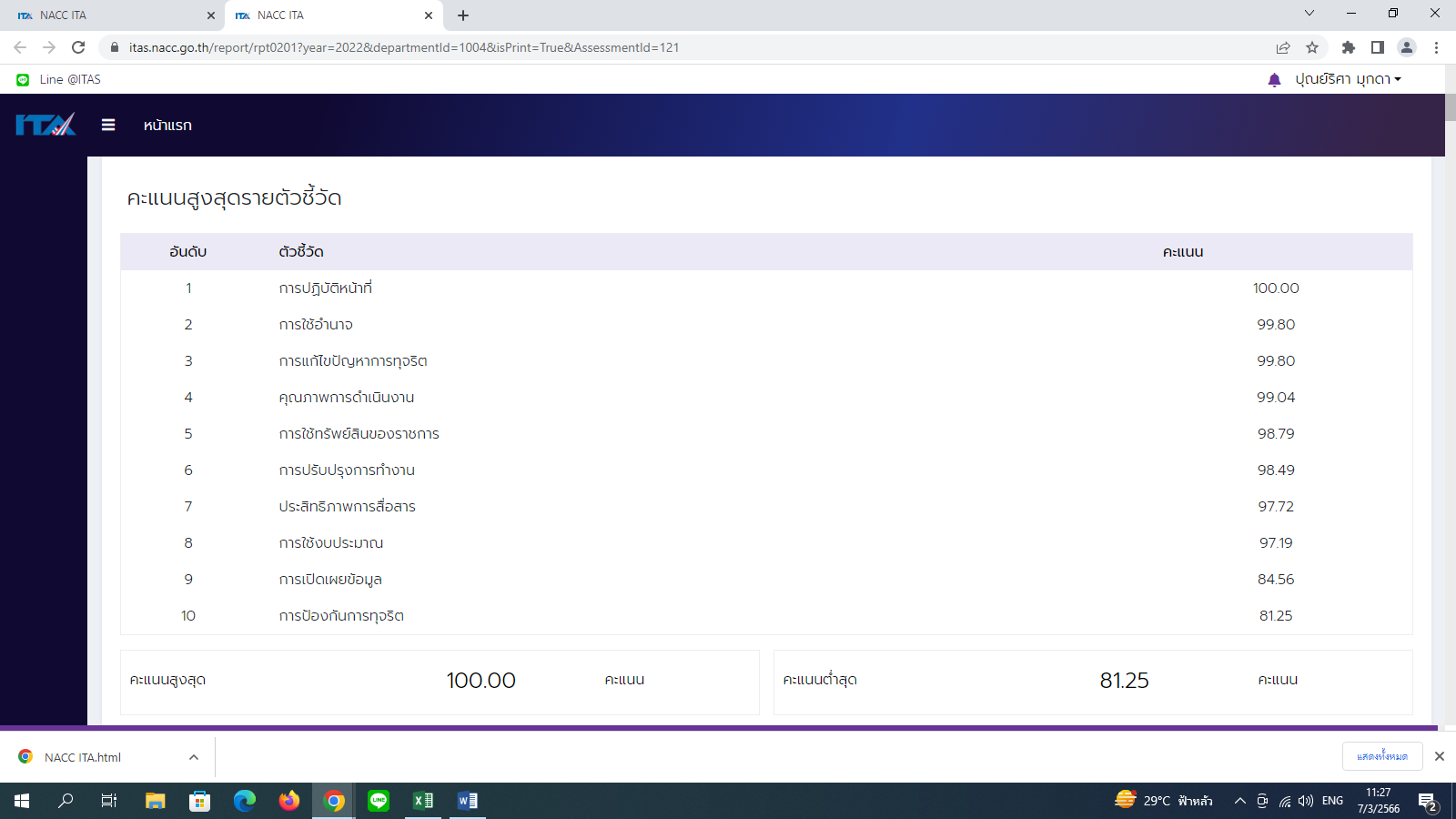 เมื่อพิจารณาตามตัวชี้วัดพบว่า ตัวชี้วัดที่ ๑ การปฏิบัติหน้าที่ ได้คะแนนเท่ากับร้อยละ 100.00 รองลงมาคือ ตัวชี้วัดที่ ๒ การใช้อำนาจ ได้คะแนนเท่ากับร้อยละ 99.80 ตัวชี้วัดที่ ๓ การแก้ไขปัญหาการทุจริต ได้คะแนนเท่ากับร้อยละ 99.80 ตัวชี้วัดที่ ๔ คุณภาพการดำเนินงาน ได้คะแนนเท่ากับร้อยละ 99.04 ตัวชี้วัดที่ ๕ การใช้ทรัพย์สินของราชการ ได้คะแนนเท่ากับร้อยละ 98.79 ตัวชี้วัดที่ ๖ การปรับปรุงการทำงาน ได้คะแนนเท่ากับร้อยละ 98.49 ตัวชี้วัดที่ ๗ ประสิทธิภาพการสื่อสาร ได้คะแนนเท่ากับร้อยละ 97.72 ตัวชี้วัดที่ ๘ การใช้งบประมาณ ได้คะแนนเท่ากับร้อยละ 97.19 ตัวชี้วัดที่ ๙ การเปิดเผยข้อมูล ได้คะแนนเท่ากับร้อยละ 84.56 ตัวชี้วัดที่ ๑๐ การป้องกันการทุจริต ได้คะแนนเท่ากับร้อยละ 81.25 สรุปได้ว่า จุดแข็งที่หน่วยงานได้คะแนนสูงสุดเท่ากับร้อยละ 100.00 คือ ตัวชี้วัดที่ ๑ การปฏิบัติหน้าที่ ส่วนที่จะต้องพัฒนาปรับปรุง คือตัวชี้วัดที่ ตัวชี้วัดที่ ๑๐ การป้องกันการทุจริต ได้คะแนน เท่ากับร้อยละ 81.25การวิเคราะห์ข้อมูล	จากผลการประเมินคุณธรรมและความโปร่งใสจำแนกตามดัชนีขององค์การบริหารส่วนตำบลคอนฉิม ประจำปี 2566 มีผลการวิเคราะห์ข้อมูลในแต่ละตัวชี้วัดที่แสดงให้เห็นถึงจุดแข็ง และจุดอ่อนที่ต้องพัฒนาปรับปรุงแก้ไขต่อไป	จุดแข็ง (ตัวชีวัดที่ได้คะแนนมากกว่าร้อยละ 90) จำนวน 8 ตัวชี้วัด1. ตัวชี้วัดที่ ๑ การปฏิบัติหน้าที่ โดยรวมได้คะแนนเท่ากับร้อยละ 100.00 2. ตัวชี้วัดที่ ๒ การใช้อำนาจ โดยรวมได้คะแนนเท่ากับร้อยละ 99.803. การแก้ไขปัญหาการทุจริต โดยรวมได้คะแนนเท่ากับร้อยละ 99.804. ตัวชี้วัดที่ ๔ คุณภาพการดำเนินงาน โดยรวมได้คะแนนเท่ากับร้อยละ 99.045. ตัวชี้วัดที่ ๕ การใช้ทรัพย์สินของราชการ โดยรวมได้คะแนนเท่ากับร้อยละ 98.796. ตัวชี้วัดที่ ๖ การปรับปรุงการทำงาน โดยรวมได้คะแนนเท่ากับร้อยละ 98.497. ตัวชี้วัดที่ ๗ ประสิทธิภาพการสื่อสาร โดยรวมได้คะแนนเท่ากับร้อยละ 97.728. ตัวชี้วัดที่ ๘ การใช้งบประมาณ โดยรวมได้คะแนนเท่ากับร้อยละ 97.19จุดอ่อนที่ต้องพัฒนาและปรับปรุง (ตัวชีวัดที่ได้คะแนนต่ำกว่าร้อยละ 90) จำนวน 2 ตัวชี้วัดตัวชี้วัดที่ ๙ การเปิดเผยข้อมูล โดยรวมได้คะแนนเท่ากับร้อยละ 84.56 การพัฒนาหรือการแก้ไข- มอบหมายให้เจ้าหน้าที่ที่รับผิดชอบแต่ละงานดดำเนินการเผยแพร่ข้อมูลงานบริการต่างๆบนเว็บไซค์ขององค์การบริหารส่วนตำบลคอนฉิม- จัดประชุมชี้แจงสร้างความเข้าใจและแบ่งหน้าที่ความรับผิดชอบในการจัดเตรียมข้อมูลในการประเมินคุณธรรมและจริยธรรมตัวชี้วัดที่ ๑๐ การป้องกันการทุจริต โดยรวมได้คะแนน เท่ากับร้อยละ 81.25 การพัฒนาหรือการแก้ไข- มอบหมายให้เจ้าหน้าที่ที่รับผิดชอบแต่ละงานดดำเนินการเผยแพร่ข้อมูลงานบริการต่างๆบนเว็บไซค์ขององค์การบริหารส่วนตำบลคอนฉิม- จัดประชุมชี้แจงสร้างความเข้าใจและแบ่งหน้าที่ความรับผิดชอบในการจัดเตรียมข้อมูลในการประเมินคุณธรรมและจริยธรรม- ดำเนินการกำหนดมาตรการส่งเสริมคุณธรรมและความโปร่งใสภายในหน่วยงานให้ครอบคลุมครบถ้วนทุกประเด็นของแต่ละงาน	ประเด็นที่ต้องแก้ไข/ปรับปรุง แบบวัดการรับรู้ของผู้มีส่วนได้ส่วนเสียภายใน ( Internal Integrity and Transparency Assessment : IITแบบวัดการรับรู้ของผู้มีส่วนได้ส่วนเสียภายนอก (External Integrity and Transparency Assessment : EIT )แบบตรวจการเปิดเผยข้อมูลสาธารณะ ( Open Data Integrity and Transparency Assessment : OIT )ข้อเสนอแนะในการจัดทำมาตรการเพื่อขับเคลื่อนการส่งเสริมคุณธรรม และความโปร่งใส ภายในหน่วยงานให้ดีขึ้นผู้บริหารและเจ้าหน้าที่ได้ร่วมกันพิจารณาเพื่อกำหนดมาตรการในการส่งเสริมคุณธรรมและความโปร่งใสขององค์การบริหารส่วนตำบลคอนฉิม ดังนี้ตัวชี้วัดคะแนนประเด็นการประเมินประเด็นควรพัฒนา๑. การปฏิบัติหน้าที่100.00การปฏิบัติงานโดยยึดหลักตาม มาตรฐานมีความโปร่งใสปฏิบัติงาน หรือดำเนินการตามขั้นตอนและ ระยะเวลาที่กำหนดไว้เพิ่มการสร้างมาตรฐาน ให้ทุกส่วน มีการยึดหลักเป็นแนวทางในการ ปฏิบัติงาน๒. การใช้งบประมาณ97.19การรับรู้ของบุคลากรภายใน หน่วยงานต่อการดำเนินการต่าง ๆ ของหน่วยงาน- มีการจัดทำแผนการใช้จ่ายงบประมาณประจำปีและเผยแพร่ อย่างโปร่งใสไป - มีการเบิกจ่ายเงินของบุคลากร ภายในเรื่องต่าง ๆ เช่น ค่าวัสดุ อุปกรณ์ หรือค่าเดินทาง ฯลฯ ตลอดจนกระบวนการจัดซื้อจัดจ้าง และการตรวจรับพัสดุอย่างโปร่งใส๓. การใช้อำนาจ99.80การรับรู้ของบุคลากรภาย ใน หน่วยงานต่อการใช้อำนาจของ ผู้บังคับบัญชาของตนเอง- มอบหมายงาน การประเมินผล การปฏิบัติงานการคัดเลือก บุคลากรเพื่อให้สิทธิประโยชน์ต่าง ๆ อย่างเป็นธรรมและไม่เลือกปฏิบัติ๔. การใช้ทรัพย์สินของราชการ98.79การรับรู้ของบุคลากรภายในหน่วยงานต่อการใช้ทรัพย์สินของทางราชการ- เพิ่มระเบียบในการยืมทรัพย์สิน ของทางราชการให้มีขั้นตอนที่ ถูกต้อง ชัดเจนและสะดวก๕. การแก้ไขปัญหาการทุจริต99.80การรับรู้ของบุคลากรภายในหน่วยงานต่อการแก้ไขปัญหาการทจริตของหน่วยงาน- เพิ่มการให้ความสำคัญของ ผู้บริหารสูงสุดในการต่อต้านการ ทุจริตอย่างจริงจัง โดยหน่วยงานมีการจัดทำแผนงานด้านการป้องกัน และปราบปรามการทุจริตและ ประเมินผลในทุก ๖ เดือนตัวชี้วัดคะแนนประเด็นการประเมินประเด็นควรพัฒนา๖. คุณภาพการดำเนินงาน99.04การรับรู้ของผู้รับบริการ ผู้มา ติดต่อหรือผู้มีส่วนได้ส่วนเสียของ หน่วยงานต่อคุณภาพการดำเนินงานในหน่วยงานประชาสัมพันธ์เกี่ยวกับระบบและขั้นตอนการให้บริการ งานด้านต่างๆ อย่างทั่วถึง และส่งเสริมให้มีการฝึกอบรมพัฒนาเพิ่มพูน ทักษะและความรู้เกี่ยวกับการปฏิบัติงานอย่าง สม่ำเสมอ๗. ประสิทธิภาพการสื่อสาร97.72การรับรู้ของผู้รับบริการ ผู้มา ติดต่อหรือผู้มีส่วนได้ส่วนเสียของหน่วยงาน ต่อประสิทธิภาพ การสื่อสารจัดท าสื่อประชาสัมพันธ์และเปิดเผยข้อมูลบนเว็บไซต์หลัก ของ หน่วยงานให้ง่ายต่อการเข้าถึงข้อมูล และมีการปฏิสัมพันธ์ แลกเปลี่ยนข้อมูลข่าวสารกันอย่างชัดเจนและ ต่อเนื่อง๘.การปรับปรุงระบบการทำงาน98.49การประเมินการรับรู้ของ ผู้รับบริการ ผู้มาติดต่อ หรือ ผู้มีส่วนได้ส่วนเสียของหน่วยงานต่อ การปรับปรุงระบบการทำงานี ส่วนได้ส่วนเสียของหน่วยงานต่อ การปรับปรุงระบบกาทำงาน สร้างกระบวนการปรึกษาหารือระหว่างผู้บริหารและบุคลากรเพื่อร่วมกันทบทวนปัญหาและอุปสรรคในการปฏิบัติงานอย่างเป็นระบบ และส่งเสริมให้ผู้รับบริการและ ประชาชนทั่วไปมีส่วนร่วมในการแสดงความคิดเห็นหรือให้ คะแนน ในการพัฒนาและปรับปรุงคุณภาพและ มาตรฐานการให้บริการได้โดยสะดวกตัวชี้วัดคะแนนประเด็นการประเมินประเด็นควรพัฒนา๙. การเปิดเผยข้อมูล84.56การเผยแพร่ข้อมูลที่เป็นปัจจุบันบนเว็บไซต์ของหน่วยงาน เพื่อเปิดเผย ข้อมูลต่างๆของหน่วยงาน ให้ สาธารณชนเน้นการเผยแพร่ข้อมูลพื้นฐานเกี่ยวกับการ ปฏิบัติงานประกอบด้วยข้อมูลด้านการ บริหารงานทั่วไป งบประมาณ การจัดซื้อจัดจ้างหรือจัดหาพัสดุและการบริหาร ทรัพยากรบุคคล รวมทั้งข่าวประชาสัมพันธ์ และมีช่องทางการปฏิสัมพันธ์กับผู้รับบริการ และประชาชนทั่วไป และการให้บริการผ่าน ระบบ e-service โดยต้องเผยแพร่ในหัวข้อหรือตำ แหน่งที่สามารถเข้าถึงและสืบค้นข้อมูลได้โดยง่าย ทุกช่วงเวลา ทั้งนี้ ต้องเป็นการเข้าถึงผ่าน URL บนเว็บไซต์ หลักของหน่วยงานโดยตรง๑๐. การป้องกันการ ทุจริต81.25การรับรู้ของบุคลากรภายใน หน่วยงานต่อการแก้ไขปัญหาการ ทุจริตของหน่วยงานจัดประชุมเตรียมความพร้อมเข้ารับการ ประเมิน ITA ก่อนจะศึกษา และวิเคราะห์ผลการประเมินของปีที่ผ่านมา เพื่อกำหนดแนวทางการปรับปรุงและพัฒนา จากนั้นจัดทำแนวทางการปฏิบัติตาม มาตรการภายในและให้มีการกำกับติดตาม การนำไปปฏิบัติอย่างเป็นรูปธรรม ที่สำคัญ ต้องมีการพัฒนาทักษะ ความรู้ ความสามารถของบุคลากร ผู้ดูแลเว็บไซต์ของหน่วยงานในการปรับปรุง ระบบให้ทันสมัยและมีการติดต่อสื่อสารผ่าน เว็บไซต์ได้อย่างรวดเร็วและมีประสิทธิภาพ รวมทั้งแสดงถึงความพยายามของหน่วยงาน ที่จะป้องกันการทุจริตในหน่วยงานให้ลดน้อยลงหรือไม่สามารถเกิดขึ้นได้มาตรการ/แนวทางวิธีการดำเนินการผู้รับผิดชอบระยะเวลาดำเนินการการติดตามผล1.แนวทางการใช้งบประมาณ ๑.สร้างการรับรู้แผนการใช้จ่ายงบประมาณประจำปีให้บุคลากรภายในหน่วยงาน๒.เปิดโอกาสให้บุคลากรภายในมีส่วนร่วมในการตรวจสอบการใช้จ่ายงบประมาณทุกส่วนราชการต.ค.-ก.ย.๖6รายงานผลการดำเนินงานทุกไตรมาส2.การมอบหมายงาน การปฏิบัติงาน รวมถึงการประเมินผลการปฏิบัติงานตามระดับคุณภาพของงานโดยไม่เลือกปฏิบัติ๑.สร้างความเข้าใจร่วมกันเกี่ยวกับเกณฑ์การประเมินและการทำงาน๒.มีการมอบหมายงาน หรือการปฏิบัติงาน การคัดเลือกบุคลากรต้องตรงกับสายงานหรือตามความถนัดหัวหน้าส่วนราชการทุกส่วนงานต.ค.-ก.ย.๖6รายงานผลการดำเนินงานรอบเม.ย.และต.ค.ของทุกปีมาตรการ/แนวทางวิธีการดำเนินการผู้รับผิดชอบระยะเวลาดำเนินการการติดตามผล๓.ประเมินผลการปฏิบัติงานตามระดับคุณภาพของงานโดยไม่เลือกปฏิบัติ3.แนวทางปฏิบัติเกี่ยวกับการใช้ทรัพย์สินของราชการ ๑.จัดทำคู่มือหรือแนวทางการปฏิบัติเกี่ยวกับการใช้ทรัพย์สินของราชการที่ถูกต้องและบุคลากรภายในและภายนอกทราบสำนักปลัด/กองคลังมี.ค.-เม.ย.๖6รายงานผลการดำเนินงานในการประชุม พนง.เดือน เม.ย.๖5๔.กิจกรรมรณรงค์ต่อต้านการทุจริตคอร์รัปชั่น ๑.จัดกิจกรรมรณรงค์ต่อต้านการทุจริตคอร์รัปชั่น ภายใต้แนวคิด "Zero Tolerance คนไทยไม่ทนต่อการทุจริต"หน่วยตรวจสอบภายในมี.ค.๖6รายงานผลหลังกิจกรรมแล้วเสร็จ๕.แนวทางการดำเนินงานตามภารกิจ 1.กำหนดแนวทาง/ขั้นตอน/ระยะเวลาการปฏิบัติงานให้ชัดเจนทุกภารกิจงาน  ๒.สร้างจิตสำนึกแก่พนักงานเพื่อการให้บริการอย่างเท่าเทียมและไม่เลือกปฏิบัติ๓.มีช่องทางการแสดงความพึงพอใจในการให้บริการทุกส่วนราชการมี.ค.-ก.ย.๖6รายงานผลการดำเนินงานรอบ ๖ เดือน และรอบ ๑๒ เดือน๖.ประสิทธิภาพการสื่อสาร ๑.มีช่องทางการชี้แจงและตอบคำถามผู้มารับบริการ เมื่อมีข้อสงสัยเกี่ยวกับการดำเนินงาน๒.มีคู่มือประชาชนเผยแพร่ให้ผู้รับบริการทราบผ่านระบบออนไลน์หรือเว็ปไซต์หน่วยงาน เข้าถึงได้ง่ายทุกส่วนราชการมี.ค.-ก.ย.๖6รายงานผลการดำเนินงานรอบ ๖ เดือนและรอบ ๑๒ เดือนมาตรการ/แนวทางวิธีการดำเนินการผู้รับผิดชอบระยะเวลาดำเนินการการติดตามผล๗.แนวทางปฏิบัติเกี่ยวกับการให้ผู้รับบริการหรือผู้มีส่วนได้เสียเข้ามามีส่วนร่วมในการปรับปรุงการดำเนินงาน 1.เปิดโอกาสให้ผู้รับบริการหรือผู้มีส่วนได้เสียเข้ามามีส่วนร่วมในการปรับปรุงการดำเนินงานของหน่วยงานทุกส่วนราชการมี.ค.-ก.ย.๖6รายงานผลการดำเนินงานรอบ ๖ เดือนและรอบ ๑๒ เดือน